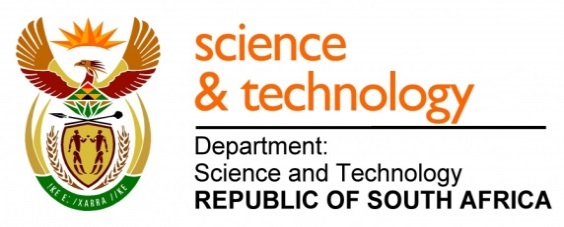 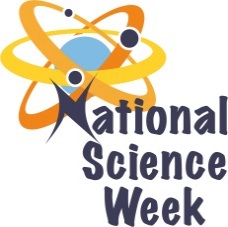 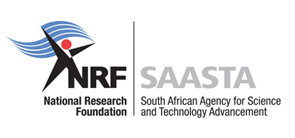 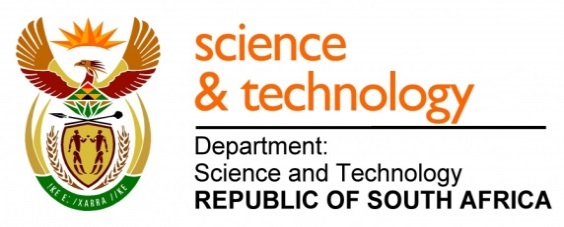 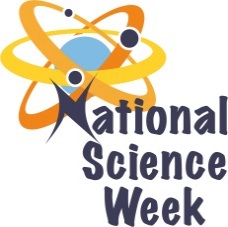 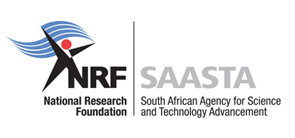 ORGANISATION NAME: 	ORGANISATION NAME: 	ORGANISATION NAME: 	ORGANISATION NAME: 	Scimobilabs NPCScimobilabs NPCScimobilabs NPCScimobilabs NPCScimobilabs NPCScimobilabs NPCCONNECT WITH US ONLINECONNECT WITH US ONLINECONNECT WITH US ONLINETwitter: Twitter: >@ScimobilabsNpc>@ScimobilabsNpc>@ScimobilabsNpc>@ScimobilabsNpc>@ScimobilabsNpcCONNECT WITH US ONLINECONNECT WITH US ONLINECONNECT WITH US ONLINEFacebook:Facebook:>Scimobilabs Mobil>Scimobilabs Mobil>Scimobilabs Mobil>Scimobilabs Mobil>Scimobilabs MobilCONNECT WITH US ONLINECONNECT WITH US ONLINECONNECT WITH US ONLINEWebsite: Website: >www.scimobilabs.co.za>www.scimobilabs.co.za>www.scimobilabs.co.za>www.scimobilabs.co.za>www.scimobilabs.co.zaDATE OF ACTIVITYDISTRICT WHERE ACTIVITY BEING HELDVENUE WHERE ACTIVITY IS TAKING PLACEACTIVITIES (Provide a short description of the activity)ACTIVITIES (Provide a short description of the activity)ACTIVITIES (Provide a short description of the activity)TARGET AUDIENCETIME SLOTCONTACT PERSONEMAIL ADDRESSPHONE NUMBERBOOKING REQUIRED(YES OR NO)5 August 2017Ekurhuleni Metropolitan    Municipality in GautengChief Albert Luthuli Park Secondary School-  Good News of Hope Church Hall –Address:         Cnr Etosha And Gabon 707 Chief A. Luthuli Park 1501Presentation on Water Purification and Management using the Reverse Osmosis done at UShaka Marine and UMgeni Waters.This activity will raise public awareness on water conservation and purificationThe event will market our water purification centres as tourist attraction centres.The activity will promote public awareness on career opportunities in the water industry.Presentation on Water Purification and Management using the Reverse Osmosis done at UShaka Marine and UMgeni Waters.This activity will raise public awareness on water conservation and purificationThe event will market our water purification centres as tourist attraction centres.The activity will promote public awareness on career opportunities in the water industry.Presentation on Water Purification and Management using the Reverse Osmosis done at UShaka Marine and UMgeni Waters.This activity will raise public awareness on water conservation and purificationThe event will market our water purification centres as tourist attraction centres.The activity will promote public awareness on career opportunities in the water industry.19910:00 – 11:00Mgcini Tshumamgcini@scimobilabs.co.zainfo@scimobilabs.co.za078 255 1970011 025 5745YES6 August 2017Ekurhuleni Metropolitan    Municipality in GautengChief Albert Luthuli Park Secondary School-  Good News of Hope Church Hall –Address:         Cnr Etosha And Gabon 707 Chief A. Luthuli Park 1501Presentation on Electricity Generation using Wind and Solar Energy.Presenters will use videos and simulations to present on Electricity Generation and Tourist attraction at the Northern Cape and Western Cape.Practical Demonstration on Wind Powered Generators and Solar Power StationsThis activity will raise public awareness on “green” sources of electricity which is Wind and Solar energy sources of electricity.The event will market the Power Stations as tourist attraction centres.The activity will promote public awareness on career opportunities in the Power Generation industry.Presentation on Electricity Generation using Wind and Solar Energy.Presenters will use videos and simulations to present on Electricity Generation and Tourist attraction at the Northern Cape and Western Cape.Practical Demonstration on Wind Powered Generators and Solar Power StationsThis activity will raise public awareness on “green” sources of electricity which is Wind and Solar energy sources of electricity.The event will market the Power Stations as tourist attraction centres.The activity will promote public awareness on career opportunities in the Power Generation industry.Presentation on Electricity Generation using Wind and Solar Energy.Presenters will use videos and simulations to present on Electricity Generation and Tourist attraction at the Northern Cape and Western Cape.Practical Demonstration on Wind Powered Generators and Solar Power StationsThis activity will raise public awareness on “green” sources of electricity which is Wind and Solar energy sources of electricity.The event will market the Power Stations as tourist attraction centres.The activity will promote public awareness on career opportunities in the Power Generation industry.19910:00 – 11:00Mgcini Tshumamgcini@scimobilabs.co.zainfo@scimobilabs.co.za078 255 1970011 025 5745YES7 August 2017 and 8 August 2017Ekurhuleni Metropolitan    Municipality in GautengChief Albert Luthuli Park Secondary School-  Good News of Hope Church Hall –Address:         Cnr Etosha And Gabon 707 Chief A. Luthuli Park 1501Presentation on the Theory of Evolution and Evolution sites.The presenter will use PowerPoint presentations, simulations and videos and samples of remains / fossils.The presenter will also present on careers in Tourism as well as Archaeology.The presenter will also market to the public our evolution tourist sites.This activity will create public awareness on evolution sites around the country.The event will promote careers in the tourism industry and archaeologyPromote public awareness on preservation of evolutionary sites.Presentation on the Theory of Evolution and Evolution sites.The presenter will use PowerPoint presentations, simulations and videos and samples of remains / fossils.The presenter will also present on careers in Tourism as well as Archaeology.The presenter will also market to the public our evolution tourist sites.This activity will create public awareness on evolution sites around the country.The event will promote careers in the tourism industry and archaeologyPromote public awareness on preservation of evolutionary sites.Presentation on the Theory of Evolution and Evolution sites.The presenter will use PowerPoint presentations, simulations and videos and samples of remains / fossils.The presenter will also present on careers in Tourism as well as Archaeology.The presenter will also market to the public our evolution tourist sites.This activity will create public awareness on evolution sites around the country.The event will promote careers in the tourism industry and archaeologyPromote public awareness on preservation of evolutionary sites.199 X 2days = 39810:00 – 11:00Mgcini Tshumamgcini@scimobilabs.co.zainfo@scimobilabs.co.za078 255 1970011 025 5745YES9 August 2017 and 10 August 2017Ekurhuleni Metropolitan    Municipality in GautengChief Albert Luthuli Park Secondary School-  Good News of Hope Church Hall –Address:         Cnr Etosha And Gabon 707 Chief A. Luthuli Park 1501Presentation on The South African Large Telescope (SALT).The presenter will use PowerPoint presentations, simulations and videos to explain how the SALT works.The presenter will also present the value of the SALT to Tourism Industry and Science and Research.This activity will raise public awareness on existence of the SALT and its uses.The event will market The SALT as a tourist attraction centres.The activity will promote public awareness on career opportunities in the field of Research and discovery as well as Tourism.Presentation on The South African Large Telescope (SALT).The presenter will use PowerPoint presentations, simulations and videos to explain how the SALT works.The presenter will also present the value of the SALT to Tourism Industry and Science and Research.This activity will raise public awareness on existence of the SALT and its uses.The event will market The SALT as a tourist attraction centres.The activity will promote public awareness on career opportunities in the field of Research and discovery as well as Tourism.Presentation on The South African Large Telescope (SALT).The presenter will use PowerPoint presentations, simulations and videos to explain how the SALT works.The presenter will also present the value of the SALT to Tourism Industry and Science and Research.This activity will raise public awareness on existence of the SALT and its uses.The event will market The SALT as a tourist attraction centres.The activity will promote public awareness on career opportunities in the field of Research and discovery as well as Tourism.232 X 2days = 46410:00 – 11:00Mgcini Tshumamgcini@scimobilabs.co.zainfo@scimobilabs.co.za078 255 1970011 025 5745YES11 August 2017 and 12 August 2017Ekurhuleni Metropolitan    Municipality in GautengChief Albert Luthuli Park Secondary School-  Good News of Hope Church Hall –Address:         Cnr Etosha And Gabon 707 Chief A. Luthuli Park 1501Presentation on Indigenous and Ancient mining technologies.The presenter will use PowerPoint presentations, simulations and videos to revisit Gold panning at Mapungubwe and other ancient site around South Africa.The presenter will bring gold samples for the exhibition.This activity will raise public awareness on dangers of illegal miningThe activity will create awareness to the public on careers in mining and products of mining.The activity will promote public awareness on tourist sites such as Mapungubwe.Presentation on Indigenous and Ancient mining technologies.The presenter will use PowerPoint presentations, simulations and videos to revisit Gold panning at Mapungubwe and other ancient site around South Africa.The presenter will bring gold samples for the exhibition.This activity will raise public awareness on dangers of illegal miningThe activity will create awareness to the public on careers in mining and products of mining.The activity will promote public awareness on tourist sites such as Mapungubwe.Presentation on Indigenous and Ancient mining technologies.The presenter will use PowerPoint presentations, simulations and videos to revisit Gold panning at Mapungubwe and other ancient site around South Africa.The presenter will bring gold samples for the exhibition.This activity will raise public awareness on dangers of illegal miningThe activity will create awareness to the public on careers in mining and products of mining.The activity will promote public awareness on tourist sites such as Mapungubwe.199 X 2days = 39810:00 – 11:00Mgcini Tshumamgcini@scimobilabs.co.zainfo@scimobilabs.co.za078 255 1970011 025 5745YES